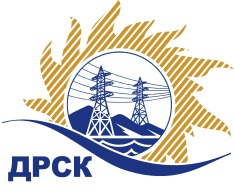 Акционерное Общество«Дальневосточная распределительная сетевая  компания»ПРОТОКОЛ ПЕРЕТОРЖКИСПОСОБ И ПРЕДМЕТ ЗАКУПКИ: открытый электронный запрос предложений № 669808 на право заключения Договора на поставку «Автомобили УАЗ» или аналог для нужд филиала АО «ДРСК» «Приморские электрические сети» (закупка 1204 раздела 2.2.2. ГКПЗ 2016 г.).Плановая стоимость: 2 244 661,02 руб. без учета НДС; 2 648 700,00 руб. с учетом НДСПРИСУТСТВОВАЛИ: постоянно действующая Закупочная комиссия 2-го уровня Информация о результатах вскрытия конвертов:В адрес Организатора закупки заявок на участие в  процедуре переторжки не поступило.Вскрытие конвертов было осуществлено в электронном сейфе Организатора закупки на Торговой площадке Системы www.b2b-energo.ru. автоматически.Дата и время начала процедуры вскрытия конвертов с предложениями на участие в закупке: 15:00 часов благовещенского времени 21.07.2016 г Место проведения процедуры вскрытия конвертов с предложениями на участие в закупке: Торговая площадка Системы www.b2b-energo.ru.Ответственный секретарь Закупочной комиссии 2 уровня  		                                                                 М.Г.ЕлисееваЧувашова О.В.(416-2) 397-242№ 622/МТПиР-Пг. Благовещенск21 июля 2016 г.№п/пНаименование Участника закупки и его адресОбщая цена заявки до переторжки, руб. Общая цена заявки после переторжки, руб. ООО "Восток-УАЗ" (690039 г.Владивосток ул.Енисейская,23А)2 947 810,00 руб. (цена без НДС: 2 498 144,07 руб.)Заявка не поступила2.ИП Уразов В.И. (675000, Россия, Амурская обл., г. Благовещенск, ул. Красноармейская, д. 61, кв. 5)2 969 000,00 руб. (цена без НДС: 2 516 101,69 руб.)Заявка не поступила